                                                                                                                Ф.И. ученика____________________________                              _____________________________________________________________________________________________________________________________________________________________МАТЕМАТИКАРУССКИЙ ЯЗЫК1. Напишите виды числительных по составу. Разбейте числительные по группам:Четыре, пятый, двести шестьдесят первый, девяносто семь, двадцать, девять, триста сорок один, девятнадцатый, седьмой, четырнадцатый, двадцать шестой, восемнадцать.Взаимопроверка: ___2. На какие две группы можно разбить эти числительные и какое правило правописания здесь действует?Пятьдесят, тринадцать, девятьсот, восемнадцать, пятьсот, тридцать, шестьдесят, пять.Взаимопроверка: ___На сколько я достиг своих целей на уроке:Моё настроение на уроке: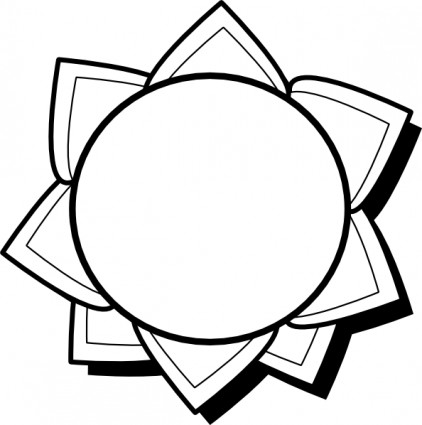 Отметка за урок:________________   Знаю, умеюХочу узнать, хочу научитьсяоценка:ИмячислительноеКакое по составуКакое по составуКакое по составуИмячислительное???Количественное ____________________________________________________________________________________________________________Порядковое____________________________________________________________________________________________________________??____________________________________________________________________________________________________________________________________________________________________________________________________________________________________________________________